            ŚLĄSKI  ZWIĄZEK  HOKEJA  NA TRAWIEz siedzibą: 41-100 Siemianowice , ul. 1-go Maja 18 NIP 643-10-22-908 Regon 272123140 konto :ING Bank Śląsk 0/Tarnowskie Góry  89 1050 1386 1000 0022 7051 0007Konto bankowe  „KADRA WOJEWÓDZKA „  ING Bank Śląski 93 1050 1386 1000 0023 1562 8806K O M U N I K A T     Nr  0 032 /2016 Halowe Mistrzostwa Śląska Młodzików grupa chłopców i dziewcząt.Komunikat zawiera:Wykaz uczestniczących drużyn w rozgrywkach o Halowe Mistrzostwo Śląska  grupa  chłopców i dziewcząt 2017.Terminarz rozgrywek, obsada sędziowska, DT, Gospodarz zawodów, obsługa medyczna oraz podział kosztów finansowo - organizacyjnych związanych z przeprowadzeniem zawodów.Sprawy organizacyjne.AD 1. w  rozgrywkach udział biorą n/w drużyny:Grupa chłopców:	1.  KKS Kolejarz I Gliwice	                        44-100 Gliwice ul.Bł. Czesława13                                                    	2.  KKS Kolejarz II Gliwice                           e-mail : zabaz@wp.pl             3. UKHT Ósemka 			          	42-612 Tarnowskie Góry, ul. Janasa 11						            e-mail : darek_maslyka@poczta.onet.pl   								 azjonetka@interia.pl 	4. UKS Orlęta Sosnowiec			41-208 Sosnowiec, Wojska Polskiego 86							e-mail: Jarek.zd@op.pl             5. HKS Siemianowiczanka I                        41-100 Siemianowice ,ul.1-go Maja 18                                                                                  e-mail: siemianowiczanka@gmail.comgrupa dziewcząt:KKS Kolejarz I				44-100 Gliwice, Bł. Czesława 13KKS Kolejarz II				e-mail: zabaz@wp.pl KKS Kolejarz III				            jmm63@tlen.pl AD 2. Terminarz rozgrywek:  pierwszy turniej - eliminacje:08.01.2017  (niedziela) Hala sportowa Tarnowskie Góry  ul. Obwodnica 8godz. 08,30     odprawa techniczna  godz. 	09,00   	Nr 01/Mł.		Kolejarz ICH          	-   Kolejarz IICH           	09,25	 	Nr 02/Mł.		Ósemka 	       	-   Orlęta           	09,50    	Nr 03/Mł.		Kolejarz I DZ   	 -  HKS Siemianowiczanka           	10,15    	Nr 04/Mł.		Kolejarz II DZ       	 -  Kolejarz III DZ           	10,40    	Nr 05/Mł.		Kolejarz I CH        	 -  Ósemka           	11,05    	Nr 06/Mł.	      	Kolejarz II CH	  - Orlęta11,30		Nr 07/Mł.		Kolejarz II DZ	  - HKS Siemianowiczanka11,55		Nr 08/Mł.		Kolejarz I DZ	 	- Kolejarz III DZ12,20		Nr 09/Mł.		Ósemka 		- Kolejarz II CH12,45		Nr 10/Mł.		Orlęta 			- HKS Siemianowiczanka13,10		Nr 11/Mł.		Kolejarz I DZ 		- Kolejarz II DZ13,35		Nr 12/Mł.		Kolejarz I CH 	- Kolejarz III DZ14,00		Nr 13/Mł.		Ósemka 		- HKS Siemianowiczanka14,25		Nr 14/Mł.		Kolejarz I DZ 		- OrlętaGodz.  14,50   koniec zawodów komisja techniczna: Bardzo proszę kluby o powiadomienie sędziów: Karolina Soczalska , Klim Kamil nie mam adresów e-mail do wyznaczonych osób.DT  Andrzej Miśkiewicz, Komisja Techniczna- sędzia czasu Emilia LisońSędziowie: Dariusz Masłyka, Małgorzat Siwiec, Oliwia Mielczarek, Klaudia Klyta, Karolina Soczalska, Klim Kamil, koszty organizacyjne: UKHT Ósemka Tarnowskie Góry  – wynajem hali, zabezpieczenie medyczne.Śl.Z.H.T. opłata DT(1 x 110,00)komisja techniczna (1 x  90,00), 6 sędziów(6 x 75,00).Drugi turniej- eliminacje:11.02.2017  (sobota) Hala sportowa Pszczelnik Siemianowice Śl. Park Pszczelnikgodz. 09,30     odprawa techniczna  godz. 	10,00   	Nr 15/Mł.		Kolejarz I CH          	-  Kolejarz II DZ           	10,25	 	Nr 16/Mł.		Kolejarz II CH	- Kolejarz III DZ           	10,50    	Nr 17/Mł.		Ósemka 		- Kolejarz I DZ           	11,15    	Nr 18/Mł.		Kolejarz I CH 	- HKS Siemianowiczanka           	11,40    	Nr 19/Mł.		Orlęta			 - Kolejarz II DZ           	12,05    	Nr 20/Mł.	      	Ósemka		 - Kolejarz III DZ12,30		Nr 21/Mł.		Kolejarz II CH 	-  Kolejarz 1 DZ12,55		Nr 22/Mł.		Kolejrz I CH		- Orlęta13,20		Nr 23/Mł.		Kolejarz III DZ	- HKS Siemianowiczanka13,45		Nr 24/Mł.		Kolejarz II CH 	- Kolejarz II DZ14,10		Nr 25/Mł.		Kolejarz I CH		- Kolejarz I DZ14,35		Nr 26/Mł.		Ósemka 		- Kolejarz II DZ15,00		Nr 27/Mł.		Orlęta 			- Kolejarz III DZ15,25		Nr 28/Mł.		Kolejarz II CH	- HKS SiemianowiczankaGodz. 15,50   		koniec zawodów komisja techniczna: Bardzo proszę kluby o powiadomienie sędziów nie mam adresów e-mail do wyznaczonych osób.DT  Joanna Chrost, Komisja techniczna – sędzia czasu Paulina Reder,Sędziowie: Grzegorz Janota, Karolina Drabik, Katarzyna Grudziewicz, Sara Wojtyna, Klim Kamil, Krystian Szwarcer.koszty organizacyjne: HKS Siemianowiczanka Siemianowice Śl.  – wynajem hali, zabezpieczenie medyczne.Śl.Z.H.T. opłata DT(1 x 110,00)komisja techniczna (1x90,00) 6 sędziów(6 x 75,00).Trzeci turniej finały:Drużyny będą rozgrywać zawody o miejsca na podstawie klasyfikacji zajętych miejsc w poprzednich dwóch turniejach. O miejsca 5-8 drużyny które zajęły miejsca 5,6,7,8 w tabeli po dwóch turniejach eliminacyjnych, rozegrają pomiędzy sobą mecze systemem każdy z każdym bez zaliczania wyników z  eliminacji.O miejsca 1-4 drużyny które zajęły miejsca 1,2,3,4 w tabeli po dwóch turniejach eliminacyjnych, rozegrają pomiędzy sobą mecze systemem każdy z każdym bez zaliczania wyników z eliminacji.                    Grupa „A”							Grupa „B”                   o miejsca 1-4                                                                           o miejsca 5-81/A.1 miejsce ...................................				1/B. 5 miejsce ...................................2/A. 2 miejsce ..................................				2/B. 6 miejsce ...................................3/A. 3 miejsce .................................				3/B. 7 miejsce ...................................4/A. 4 miejsce .................................				4.B 8 miejsce ....................................19.03.2016 (niedziela)  Hala Sportowa, Zespół szkół nr 1 Gliwice ul. Kozielska 39Godz. 11,45     odprawa techniczna  godz. 	12,15   	Nr 29/Mł.	2B.....................	- 3B.............................           	12,45	 	Nr 30/Mł.	1B.....................	- 4B .............................           	13,10    	Nr 31/Mł.	2A....................	- 3A .............................           	13,35    	Nr 32/Mł.	1A ....................	- 4A ..............................           	14,00    	Nr 33/Mł.	2B .....................	- 4B...............................           	14,25    	Nr 34/Mł.	1B ....................	- 3B ..............................14,50		Nr 35/Mł.	2A .....................         - 4B .............................15,15		Nr 36/Mł.	1A ......................	- 3A ..............................15,40		Nr 37/Mł.	3B .......................	- 4B ...............................16.05		Nr 38/Mł.	1B ........................	- 2B ..............................16,30		Nr 39/Mł.	3A .......................	- 4A .............................16,55		Nr 40/Mł.	1A .........................	- 2A ...............................Godz. 17,20 zakończenie zawodów, wręczenie pucharów i medalikomisja techniczna: DT  Emilia Lisoń, komisja Techniczna- sędzia czasu Kacper Żabiałowicz Sędziowie: Mielczarek Oliwia, Siwiec Małgorzata, Klyta Klaudia, Soczalska Karolina, Natalia Oleś, Dominik Grzegorz. koszty organizacyjne : KKS Kolejarz Gliwice – wynajem hali sportowej, zabezpieczenie medyczneŚl.Z.H.T. opłata DT(1 x 110), komisja techniczna (1x90,00)  6  sędziów (6x 75,00)AD. 3 sprawy organizacyjne:Wszystkie  osoby pełniące funkcję podczas rozgrywania zawodów; Sedziowie, DT, komisja techniczna  muszę posiadać nr PESEL co będzie podstawą do dokonania wypłaty ryczałtu sędziowskiego tytułem pełnienia funkcji podczas zawodów, a to jest podstawą do wystawienia dokumentu PIT 11stwierdzajacego wysokość dochodu do  rozliczenia z Urzędem Skarbowym.Klasyfikacja końcowa dla drużyn chłopców i dziewiczą będzie prowadzona oddzielnie.Tytuł Halowego Mistrza Śląska Chłopców zdobędzie drużyna która będzie sklasyfikowana na najwyższym miejscu w śród drużyn chłopców i dalej następne miejsca. Tytuł Halowego Mistrza Śląska Dziewcząt zdobędzie drużyna która będzie sklasyfikowana na najwyższym miejscu w śród drużyn dziewcząt i dalej następne miejsca.       -     Do gry uprawni są zawodnicy i zawodniczki urodzeni w roku  2003 i młodsiDrużyny występuje w 12 osobowych składach w tym bramkarze. W trakcie rozgrywania zawodów na boisku może się znajdować 6 zawodników w tym bramkarz.Czas gry jednego spotkania 2 x 10 minut z przerwą 3 minut.Drużyny rozgrywają spotkania w systemie każdy z każdym w dwóch  turniejach eliminacyjnych, a podczas trzeciego turnieju grają w dwóch grupach o miejsca: 5-8 i 1-4.Zawody są rozgrywane zgodnie z  Regulaminem Rozgrywek PZHT.Gospodarz zawodów ma obowiązek zabezpieczyć: halę sportową do rozgrywania zawodów oraz  opiekę medyczna na zawody i dokonać opłaty.Drużyny uczestniczą w turnieju na koszt własny (koszty przejazdu, napoje podczas zawodów)Drużyny uczestniczące w turnieju  na własną odpowiedzialność i posiadają  ubezpieczenie NW i OC w zakresie uprawiania sportu.Konferencja techniczna odbędzie  się 30 minut przed każdym turniejem.Przypominam, że wskazaniem regulaminu  jest by kapitan drużyny posiadał opaską na ramieniu w kolorze  innym niż koszulka, lub innym wyróżniającym się znakiem na koszulce zawodnika.Kierownicy drużyn mają obowiązek podczas konferencji technicznej przedłożyć Komisji Technicznej  listę startową  zawodników, licencję zawodnika PZHT oraz ważną kartę zdrowia.Kierownictwo Klubu uczestniczących drużyn w pełni ponosi odpowiedzialność za uczestniczących zawodników w turnieju w zakresie zdolności lekarskiej do uprawiania sportu wydanej przez uprawnionego lekarza do orzekania w sporcie oraz w zakresie  uprawnień zawodnika do gry zgodnie z wymogami przepisów i Regulaminem  PZHT.Kierownictwo drużyn uczestniczących w zawodach w pełni ponosi odpowiedzialność za szkody umyślne i nie umyślne powstałe i wyrządzone przez zawodników pozostających pod opieką Kierownika, Trenera, Opiekunów podczas turnieju, szczególnie w szatniach i zapleczu socjalnym które zostanie im użyczone do korzystania podczas turnieju.Ze sportowym pozdrowieniem      O R G A N I Z A T O Rnasi partnerzy: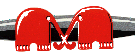 Zadania zostały wsparte ze środków budżetowych Samorządu Województwa ŚląskiegoSiemianowice 2016.12.23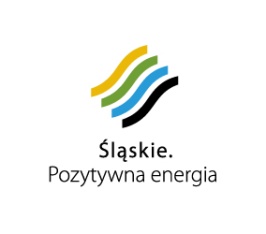 Otrzymują:8 x kluby1 x WGiD Śl.Z.H.T.DT, sędziowie1 x a/a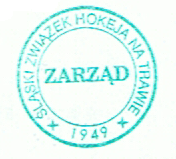             Przewodnicząca             WGiD Śl.Z.H.T.            /-/ Joanna Chrost                   PREZES      / -/  Andrzej Miśkiewicz 